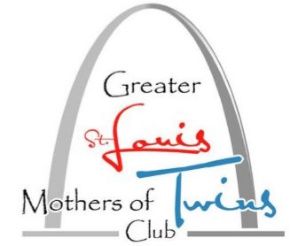 	THE GREATER ST. LOUIS MOTHERS OF TWINS CLUB, INC.STANDING RULESOFFICIAL PROCEDURESThe following is intended to represent guidelines to be followed during the normal course of events.  The chair has the option of modifying the order of business to meet the needs to the ORGANIZATION, where appropriate.Order of Business/Regular MeetingsCall to OrderMinutesMembershipSpecial Reports/Business (if necessary)DinnerProgramCommittee ReportsNew BusinessOld BusinessAnnouncementsCall to AdjournOrder of Business/Special MeetingsCall to OrderBusiness for which special meeting was calledCall to adjournOrder of Business/Executive Committee and Board of Directors MeetingCall to OrderMinutesPresident’s ReportNew BusinessOld BusinessCommittee ReportsAnnouncementsCall to AdjournMARY JOAN WOLF & BETTY RADETIC MEMORIAL SCHOLARSHIP FUNDS The ORGANIZATION shall annually award two (2) scholarships for continuing education to graduating high school seniors who are multiples and meet the requirements of the scholarship program.  The Board of Directors shall review the number and amount of the scholarships biannually. MEMBER OF THE YEARThe ORGANIZATION shall annually recognize a member who has made significant contributions to the ORGANIZATION by naming a Member of the Year.  The nominations process for Member of the Year shall begin at the October regular meeting.  Nominations will be accepted through the December regular meeting.  A Member of the year shall begin at the October regular meeting.  Nominations will be accepted through the December regular meeting.  A Member of the Year nominations form must be submitted to the Nominations Chair during this time period.   Each member cannot win the award more than two consecutive years.  Voting will occur at the January regular meeting.  The Board of Directors may authorize voting by mail and/or by electronic voting and/or at regular meetings, as is deems appropriate.  The announcement of the winner of the Member of the Year award shall occur at the February regular meeting. ORGANIZATION PUBLICATIONSThe ORGANIZATION shall maintain an Internet Web Site and/or social media site(s) to promote the interest of the ORGANIZATION; all sites shall be maintained by the Webmaster.  REMEMBRANCESA remembrance, not to exceed One Hundred Dollars ($100), from the president’s budget, shall be given in the event of death of a member, their spouse, or their children. AMENDMENTSThese Standing Rules may be amended at a regular meeting by a majority vote of the members present and eligible to vote providing advance notice of a proposed Standing Rule amendment has been provided either in the ORGANIZATION newsletter or a previous regular meeting, or if there is insufficient time for the previous notice, by a two-thirds (2/3) vote of those present and eligible to vote. VISITORS	Dues paying members of another Multiples Club may attend a dinner meeting as a guest of one of our members.  Our club member must make their reservation and is responsible for any cancellation fees. MEMBERSHIP FINESA late fee of 20% of membership dues paid shall be added after the September dinner meeting.